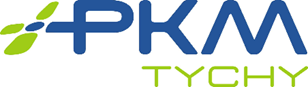 Tychy, dnia  27.12.2019 r.INFORMACJA Z OTWARCIA OFERT  Przedsiębiorstwo Komunikacji Miejskiej informuje, iż w wyznaczonym terminie składania ofert
tj. do dnia 27.12.2019 r. do godz. 09:00 w postępowaniu prowadzonym w trybie Przetargu o nr 4/12/2019/PT, na podstawie Regulaminu udzielania zamówień publicznych w Przedsiębiorstwie Komunikacji Miejskiej Sp. z o.o. w Tychach pn.: „Serwis ogumienia w pojazdach Przedsiębiorstwa Komunikacji Miejskiej Sp. z o.o. w Tychach w okresie od 01.01.2020 r. do 30.06.2021r.” złożono jedną ofertę:	            Przewodniczący Komisji PrzetargowejNumer ofertyNazwa (firma) i adres WykonawcyCena oferty brutto/PLN (zamówienie podstawowe i prawo opcji)1D.B. Biały Sp. zoo SP.K.832,110 zł23